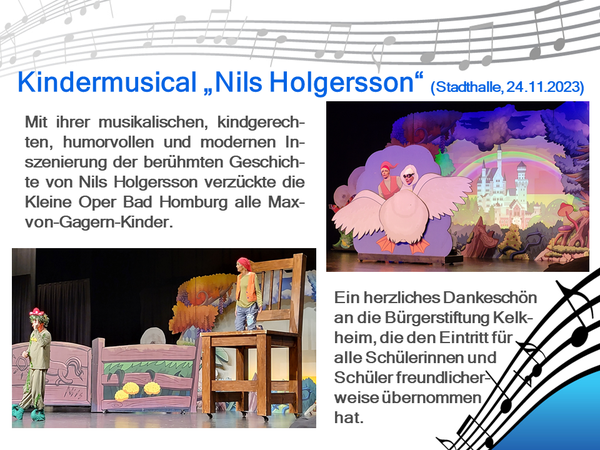 Verfasserin: Ruth Weber